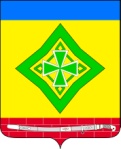 Совет Ладожского сельского поселенияУсть-Лабинского района                                          Р Е Ш Е Н И Е	 «  27 » июня  2023 года			                                                  №  1                             ст. Ладожская					                               Протокол  №  76 О внесении изменений в решение Совета Ладожского сельского поселения Усть-Лабинского района от 23 ноября 2022года № 5 Протокол № 63 « Об установлении налога на имущество физических лиц на территории Ладожского сельского поселения Усть-Лабинского района»В соответствии с главой 32 Налогового кодекса Российской Федерации, Федеральным законом от 06 октября 2003 г. № 131-ФЗ «Об общих принципах организации местного самоуправления в Российской Федерации» и Уставом Ладожского сельского поселения Усть-Лабинского района Совет Ладожского сельского поселения Усть-Лабинского  района Р Е Ш И Л:  1.Внести в решение Совета Ладожского сельского поселения Усть-Лабинского района от 23 ноября 2022 года № 5 протокол № 63 «Об установлении налога на имущество физических лиц на территории Ладожского сельского поселения Усть-Лабинского района, следующие изменения:1.1.Подпункт 6 пункта 3  изложить в следующей редакции:          «3. Установить следующие ставки налога на имущество физических лиц, исходя из кадастровой стоимости объекта налогообложения:2. Общему отделу администрации Ладожского сельского поселения Усть-Лабинского района (Гридасова) опубликовать настоящее решение в районной газете «Сельская Новь» и разместить на официальном сайте администрации Ладожского сельского поселения Усть-Лабинского района в сети «Интернет».3. Контроль за исполнением настоящего решения возложить на главу Ладожского сельского поселения Усть-Лабинского района Т.М.Марчук.4. Решение вступает в силу по истечении одного месяца со дня его официального опубликования, но не ранее 01 января 2024 года. Председатель Совета Ладожского сельского поселения Усть-Лабинского района	     С.О. БеридзеГлава Ладожского сельского поселенияУсть-Лабинского района	                                                      Т.М.Марчук	Объекты налогообложенияНалоговая ставка, %6. Объекты налогообложения, включенные в перечень, определяемый в соответствии с пунктом 7 статьи 378.2 Налогового кодекса Российской Федерации, в отношении объектов налогообложения, предусмотренных абзацем 2 пункта 10 статьи 378.2 Налогового кодекса Российской Федерации0,7